PRIRODA I DRUŠTVO - PETAK,15.10.2021. – SVI UČENICIZAOKRUŽI ONE PREDMETE KOJE MOŽEMO NACRTATI U BILJEŽNICI U PRIRODNOJ VELIČINI: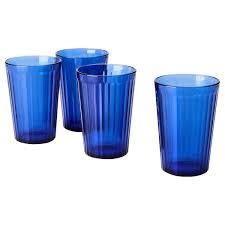 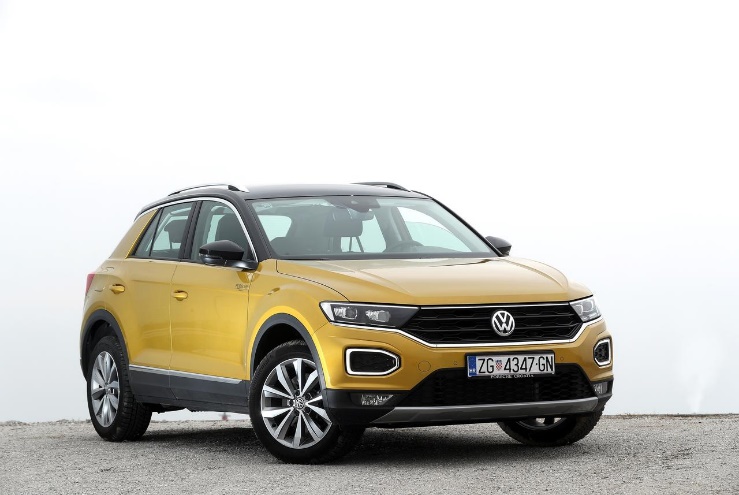 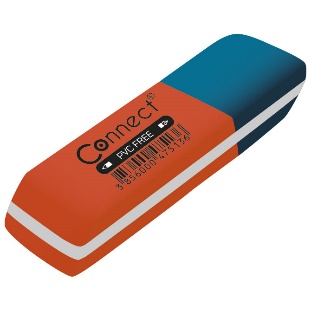 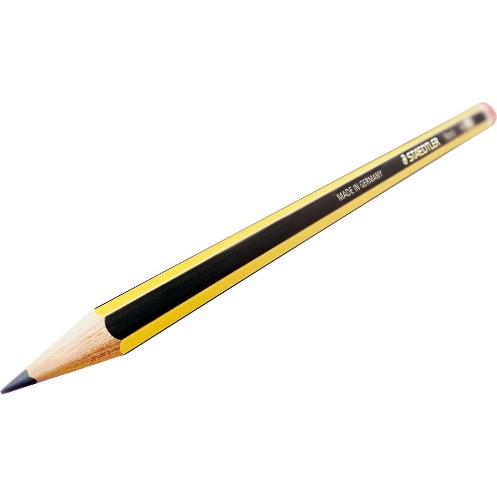 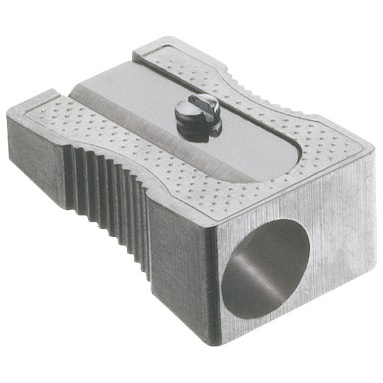 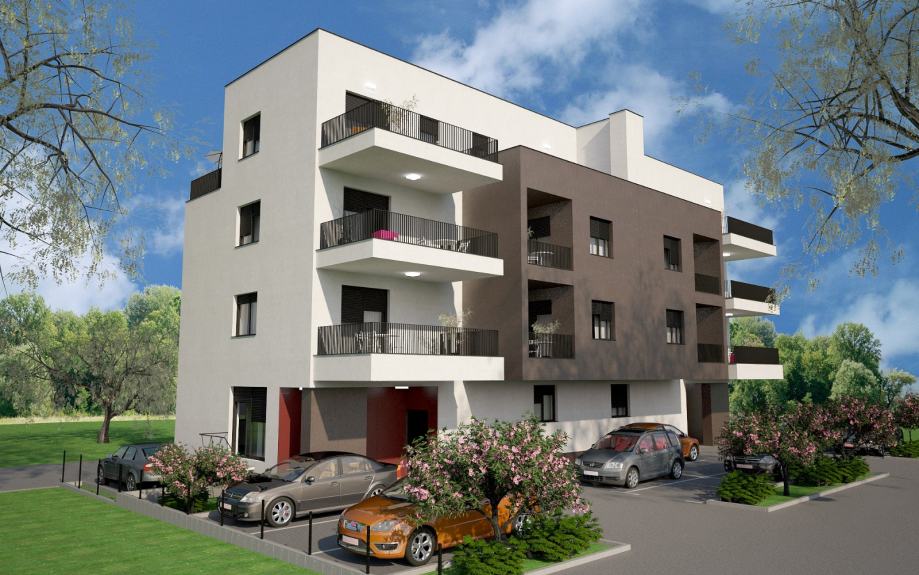 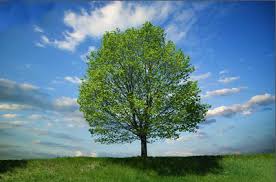 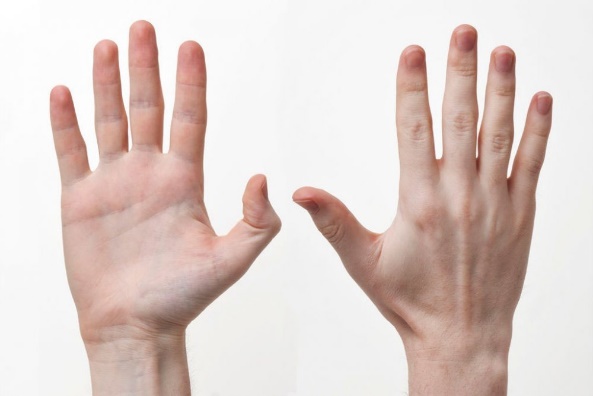 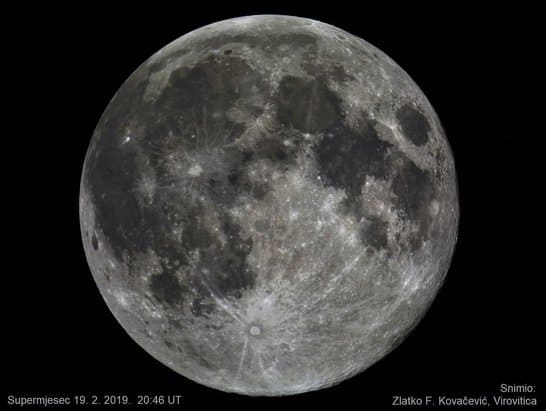 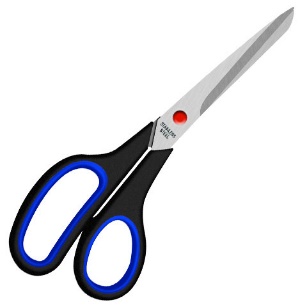 